Пояснительная записка.Уважаемые студенты! Данные задания предназначены для обучающихся по ОПОП СПО ССЗ «Механизация сельского хозяйства» (техник-механик)» по учебной дисциплине «Техническая механика». Задания представляют собой задачи, которые необходимо выполнить до летней сессии. Данные для решений берутся из приложенных к задачам таблиц, в соответствии с вариантом и номером.Решенные задания необходимо сдать преподавателю или выслать в отсканированном виде на почту: chelenger01@mail.ru. Номера задач и варианты для выполнения задания:Определить опорные реакции балок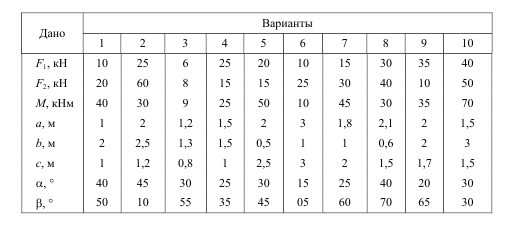 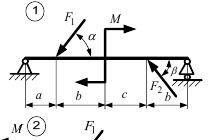 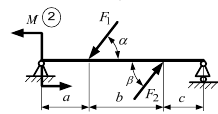 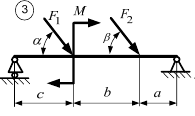 Определить опорные реакции балок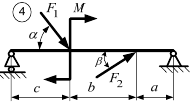 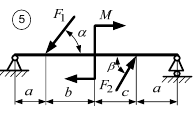 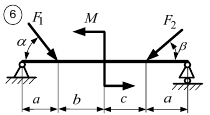 Определить опорные реакции балок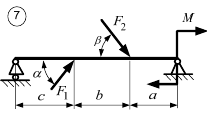 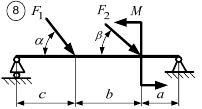 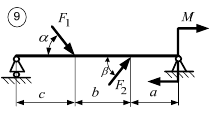 ФИОНомер задач и вариантАндреев Анатолий Владимирович1,2,3 задачи 1 вариантБабаджанов Леонид Мереддурдович4,5,6 задачи 2 вариант Баранов Андрей Григорьевич7,8,9 задачи 3 вариантБегежанова Лидия Муратовна1,2,3 задачи 4 вариантГолованов Иван Леонидович4,5,6 задачи 5 вариантЗонов Виктор Анатольевич7,8,9 задачи 6 вариантМангилев Вячеслав Дмитриевич1,2,3 задачи 7 вариантНестеров Виталий Викторович4,5,6 задачи 8 вариантНужин Василий Александрович7,8,9 задачи 9 вариантПетухов Александр Викторович1,2,3 задачи 10 вариантПоезжаев Константин Николаевич4,5,6 задачи 1 вариантСмирнов Алексей Вадимович7,8,9 задачи 2 вариантСмолина Елена Юрьевна1,2,3 задачи 3 вариантСолодов Сергей Александрович4,5,6 задачи 4 вариантТуканов Сергей Васильевич7,8,9 задачи 5 вариантТрофимов Иван Эдуардович1,2,3 задачи 6 вариантТрошин Сергей Викторович4,5,6 задачи 7 вариантТрошин Валерий Викторович7,8,9 задачи 8 вариантФоминых Олег Иванович1,2,3 задачи 9 вариантЩербаков Дмитрий Валерьевич4,5,6 задачи 10 вариантЯндолин Денис Юрьевич7,8,9 задачи 1 вариантЯнбаев Дмитрий Алексеевич1,2,3 задачи 2 вариантЯмалетдинова Айгуль Алековна4,5,6 задачи 3 вариантЛесников Леонид Евгеньевич7,8,9 задачи 4 вариант